                                    ПОСТАНОВЛЕНИЕ 		                     от «16» «02» «2016»№177                                                      а.  Мамхег«О внесении изменении и дополнении в постановление №156 от 16.02.2016г. Об  утверждении схемы расположения земельного участка»     В связи с допущенной ошибкой при расчете площади  и руководствуясь Уставом муниципального образования «Мамхегское сельское поселение» ПОСТАНОВЛЯЮ:   1.Внести  в постановление №156 от 16.02.2016г. «Об  утверждении схемы расположения земельного участка» следующие изменения и дополнения:Слова «ориентировочной площадью 69 кв.м.» заменить словами  «ориентировочной площадью 901 кв.м.».     2.Разместить настоящее постановление на официальном сайте муниципального образования «Мамхегское сельское поселение» в сети интернет и обнародовать в районной газете «Заря».              3.Контроль над выполнением настоящего постановления возлагаю на специалиста 1 категории по благоустройству, землеустройству и ЖКХ  администрации Хамерзокова Р.А.Глава администрации  МО«Мамхегское сельское поселение»				            Р.А. Тахумов РЕСПУБЛИКА АДЫГЕЯАдминистрация      МО «Мамхегское сельское                   поселение»                                      385440, а. Мамхег, ул. Советская,54а. 88-777-3-9-28-04АДЫГЭ РЕСПУБЛИКМуниципальнэ образованиеу«Мамхыгъэ чъыпIэ кой»иадминистрацие385440, къ. Мамхэгъ,ур. Советскэм, 54а.88-777-3-9-28-04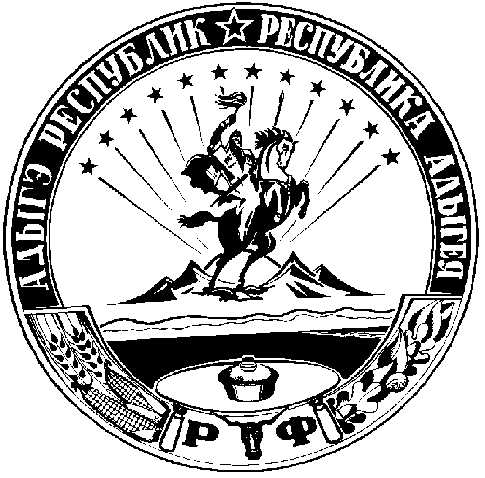 